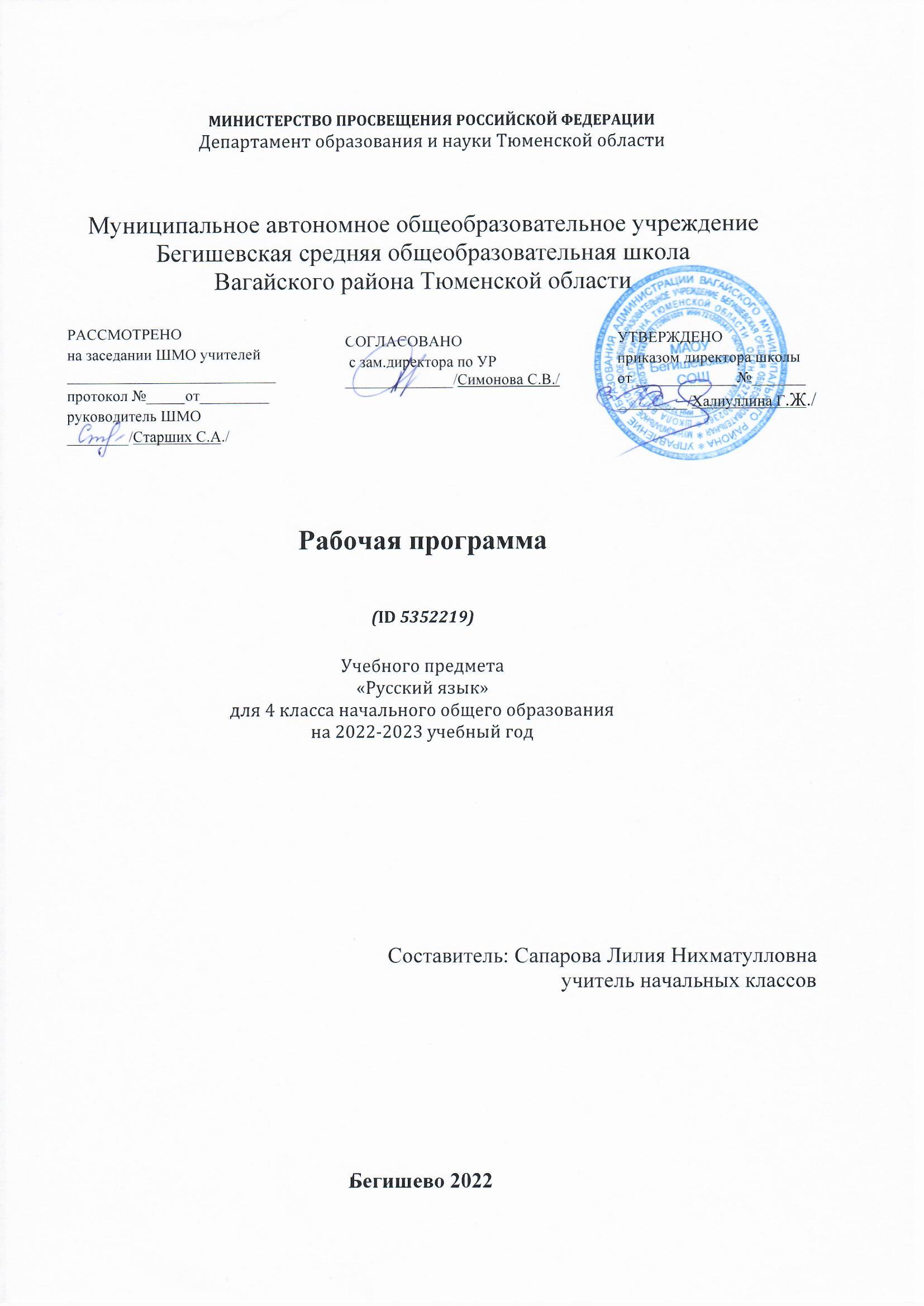 ПОЯСНИТЕЛЬНАЯ ЗАПИСКАРабочая программа учебного предмета «Русский язык» для обучающихся 4 классов на уровне начального общего образования составлена на основе Требований к результатам освоения программы началь​ного общего образования Федерального государственного обра​зовательного стандарта начального общего образования (да​лее — ФГОС НОО), а также ориентирована на целевые приори​‐теты, сформулированные в Примерной программе воспитания.ОБЩАЯ ХАРАКТЕРИСТИКА УЧЕБНОГО ПРЕДМЕТА "РУССКИЙ ЯЗЫК"Русский язык является основой всего процесса обучения в на​чальной школе, успехи в его изучении во многом определяют результаты обучающихся по другим предметам. Русский язык как средство познания действительности обеспечивает развитие интеллектуальных и творческих способностей младших школьников, формирует умения извлекать и анализировать информацию из различных текстов, навыки самостоятельной учебной деятельности. Предмет «Русский язык» обладает 
значительным потенциа​лом в развитии функциональной грамотности младших школь​ников, особенно таких её компонентов, как языковая, комму​никативная, читательская, общекультурная и социальная гра​мотность. Первичное знакомство с системой русского языка, богатством его выразительных возможностей, развитие умения правильно и эффективно использовать русский язык в различ​ных сферах и ситуациях общения способствуют успешной соци​ализации младшего школьника. Русский язык, выполняя свои базовые функции общения и выражения мысли, обеспечивает межличностное и социальное взаимодействие, участвует в фор​мировании самосознания и мировоззрения личности, является важнейшим средством хранения и передачи информации, куль​турных традиций, истории русского народа и других народов России. Свободное владение языком, умение выбирать нужные языковые средства во многом определяют возможность адек​ватного самовыражения взглядов, мыслей, чувств, проявления себя в различных жизненно важных для человека областях. Изучение русского языка обладает огромным потенциалом присвоения традиционных социокультурных и духовно​нрав​ственных ценностей, принятых в обществе правил и норм пове​дения, в том числе речевого, что способствует формированию внутренней позиции личности. Личностные достижения младшего школьника непосредственно связаны с осознанием языка как явления национальной культуры, пониманием связи языка и мировоззрения народа. Значимыми личностными результата​ми являются развитие устойчивого познавательного интереса к изучению русского языка, формирование ответственности за сохранение чистоты русского языка. Достижение этих личност​ных результатов —длительный процесс, разворачивающийся на протяжении изучения содержания предмета.Центральной идеей конструирования содержания и планиру​емых результатов обучения является признание равной значимости работы по изучению системы языка и работы по совер​шенствованию речи младших школьников. Языковой материал призван сформировать первоначальные 
представления о струк​туре русского языка, способствовать усвоению норм русского литературного языка, орфографических и пунктуационных правил. Развитие устной и письменной речи младших школь​ников направлено на решение практической задачи развития всех видов речевой деятельности, отработку навыков использо​вания усвоенных норм русского литературного языка, речевых норм и правил речевого этикета в процессе устного и письмен​ного общения. Ряд задач по 
совершенствованию речевой дея​тельности решаются совместно с учебным предметом «Литера​турное чтение».Общее число часов, отведённых на изучение «Русского язы​ка», в 4 классе — 170 ч.ЦЕЛИ ИЗУЧЕНИЯ УЧЕБНОГО ПРЕДМЕТА "РУССКИЙ ЯЗЫК"В начальной школе изучение русского языка имеет особое значение в развитии младшего школьника. Приобретённые им знания, опыт выполнения предметных и универсальных дей​ствий на материале русского языка станут фундаментом обучения в основном звене школы, а также будут востребованы в жизни.Изучение русского языка в начальной школе направлено на достижение следующих целей:—  приобретение младшими школьниками первоначальных представлений о многообразии языков и культур на территории Российской Федерации, о языке как одной из главных духов​но​‐нравственных ценностей народа; понимание роли языка как основного средства общения; осознание значения русского язы​ка как государственного языка Российской Федерации; пони​‐мание роли русского языка как языка межнационального об​щения; осознание правильной устной и письменной речи как показателя общей культуры человека;—  овладение основными видами речевой деятельности на ос​нове первоначальных представлений о нормах современного русского литературного языка: аудированием, говорением, чте​нием, письмом;—  овладение первоначальными научными представлениями о системе русского языка: 
фонетике, графике, лексике, морфе​мике, морфологии и синтаксисе; об основных единицах языка, их признаках и особенностях употребления в речи; использова​ние в речевой деятельности норм современного русского литера​турного языка (орфоэпических, лексических, грамматических, орфографических, пунктуационных) и речевого этикета;—  развитие функциональной грамотности, готовности к успешному взаимодействию с изменяющимся миром и дальнейшему успешному образованию.СОДЕРЖАНИЕ УЧЕБНОГО ПРЕДМЕТА 	Сведения о русском языке 
	Русский язык как язык межнационального общения. Раз​личные методы познания языка: наблюдение, анализ, лингвистический эксперимент, мини-​исследование, проект.	Фонетика и графика 
	Характеристика, сравнение, классификация звуков вне сло​ва и в слове по заданным параметрам. Звуко​буквенный разбор слова.	Орфоэпия 
	Правильная интонация в процессе говорения и чтения. Нор​мы произношения звуков и сочетаний звуков; ударение в сло​вах в соответствии с нормами современного русского литератур​ного языка (на ограниченном перечне слов, отрабатываемом в учебнике). Использование орфоэпических словарей русского языка при определении правильного произношения слов.	Лексика 
	Повторение и продолжение работы: наблюдение за использо​ванием в речи синонимов, антонимов, устаревших слов (про​стые случаи). Наблюдение за использованием в речи фразеологизмов (про​стые случаи).	Состав слова (морфемика) 
	Состав изменяемых слов, выделение в словах с однозначно выделяемыми морфемами окончания, корня, приставки, суффикса (повторение изученного). Основа слова. Состав неизменяемых слов (ознакомление). Значение наиболее употребляемых суффиксов изученных ча​стей речи 
(ознакомление).	Морфология 
	Части речи самостоятельные и служебные. Имя существительное. Склонение имён 
существительных (кроме существительных на -мя, -ий, -ие, -ия; на -ья типа гостья, на ​ье типа ожерелье во множественном числе); соб​ственных имён существительных на -ов, -ин, -ий; имена суще​ствительные 1, 2, 3-​го склонения (повторение изученного). Не​ склоняемые имена 
существительные (ознакомление). Имя прилагательное. Зависимость формы имени прилага​тельного от формы имени существительного (повторение). Склонение имён прилагательных во множественном числе. Местоимение. Личные местоимения (повторение). Личные местоимения 1-​го и 3​-го лица единственного и множественного числа; склонение личных местоимений. Глагол.  Изменение глаголов по лицам и числам  в настоящем и будущем времени (спряжение) І и ІІ спряжение глаголов. Способы определения I и II спряжения глаголов. Наречие (общее представление). Значение, вопросы, употреб​ление в речи. Предлог. Отличие предлогов от приставок (повторение). Союз; союзы и, а, но в простых и сложных предложениях. Частица не, её значение (повторение).	Синтаксис 
	Слово, сочетание слов (словосочетание) и предложение, осоз​нание их сходства и различий; виды предложений по цели высказывания (повествовательные, вопросительные и побуди​тельные); виды предложений по эмоциональной окраске (восклицательные и невосклицательные); связь между словами в словосочетании и предложении (при помощи смысловых вопро​сов); распространённые и нераспространённые предложения (повторение изученного). Предложения с однородными членами: без союзов, с союзами а, но, с одиночным союзом и. Интонация перечисления в пред​ложениях с однородными членами. Простое и сложное предложение (ознакомление). Сложные предложения: сложносочинённые с союзами и, а, но; бессоюзные сложные предложения (без называния терминов).	Орфография и пунктуация 
	Повторение правил правописания, изученных в 1, 2, 3 классах. Орфографическая зоркость как осознание места возможного возникновения орфографической ошибки; различные способы решения орфографической задачи в зависимости от места орфо​граммы в слове; контроль при проверке собственных и предло​женных текстов (повторение и применение на новом орфогра​фическом материале). Использование орфографического словаря для определения (уточнения) написания слова.Правила правописания и их применение:—  безударные падежные окончания имён существительных (кроме существительных на -мя, -ий, -ие, -ия, а также кроме собственных имён существительных на -ов, -ин, -ий);—  безударные падежные окончания имён прилагательных;—  мягкий знак после шипящих  на  конце  глаголов  в  форме 2-​го лица единственного числа;—  наличие или  отсутствие  мягкого  знака  в  глаголах  на -ться и -тся;—  безударные личные окончания глаголов;—  знаки препинания в предложениях с однородными членами, соединёнными союзами и, а, но и без союзов.	Знаки препинания в сложном предложении, состоящем из двух простых (наблюдение). Знаки препинания в предложении с прямой речью после слов автора (наблюдение).	Развитие речи 
	Повторение и продолжение работы, начатой в предыдущих классах: ситуации устного и 
письменного общения (письмо, поздравительная открытка, объявление и др.); диалог; монолог; отражение темы текста или основной мысли в заголовке. Корректирование текстов (заданных и собственных) с учётом точности, правильности, богатства и выразительности письмен​ной речи. Изложение (подробный устный и письменный пересказ тек​ста; выборочный устный пересказ текста).Сочинение как вид письменной работы. Изучающее, ознакомительное чтение. Поиск информации, заданной в тексте в явном виде. Формулирование простых вы​водов на основе информации, содержащейся в тексте. Интер​претация и обобщение содержащейся в тексте информации.ПЛАНИРУЕМЫЕ ОБРАЗОВАТЕЛЬНЫЕ РЕЗУЛЬТАТЫ	Изучение русского языка в 4 классе направлено на достижение обучающимися личностных, метапредметных и предметных результатов освоения учебного предмета.ЛИЧНОСТНЫЕ РЕЗУЛЬТАТЫ	В результате изучения предмета «Русский язык» в начальной школе у обучающегося будут сформированы следующие личностные новообразования 
	гражданско-патриотического воспитания:
	—    становление ценностного отношения к своей Родине — России, в том числе через изучение русского языка, отражающего историю и культуру страны;
	—    осознание своей этнокультурной и российской граждан​ской идентичности, понимание роли русского языка как государственного языка Российской Федерации и языка межнацио​нального общения народов России;
	—    сопричастность к прошлому, настоящему и будущему сво​ей страны и родного края, в том числе через обсуждение ситуаций при работе с художественными произведениями;
	—    уважение к своему и другим народам, формируемое в том числе на основе примеров из художественных произведений;
	—    первоначальные представления о человеке как члене об​щества, о правах и ответственности, уважении и достоинстве человека, о нравственно​этических нормах поведения и прави​лах 
межличностных отношений, в том числе отражённых в художественных произведениях; 
	духовно-нравственного воспитания:
	—    признание индивидуальности каждого человека с опорой на собственный жизненный и читательский опыт;
	—    проявление сопереживания, уважения и доброжелатель​ ности, в том числе с использованием адекватных языковых средств для выражения своего состояния и чувств;
	—    неприятие любых форм поведения, направленных на причинение физического  и  морального вреда  другим  людям (в том числе связанного с использованием недопустимых средств языка); 	эстетического воспитания:
	—    уважительное отношение и интерес к художественной культуре, восприимчивость к разным видам искусства, традициям и творчеству своего и других народов;
	—    стремление к самовыражению в разных видах художе​ственной деятельности, в том числе в искусстве слова; осозна​ние важности русского языка как средства общения и самовы​ражения; 	физического воспитания, формирования культуры здоровья и эмоционального благополучия:	—   соблюдение правил здорового и безопасного (для себя и других людей) образа жизни в окружающей среде (в том числе информационной) при поиске дополнительной информации в процессе языкового образования;
	—   бережное отношение к физическому и психическому здо​ровью, проявляющееся в выборе приемлемых способов речевого самовыражения и соблюдении норм речевого этикета и пра​вил общения; 
	трудового воспитания:
	—    осознание ценности труда в жизни человека и общества (в том числе благодаря примерам из художественных произведений), ответственное потребление и бережное отношение к результатам труда, навыки участия в различных видах трудо​вой деятельности, интерес к различным профессиям, возника​ющий при обсуждении примеров из художественных произве​дений; 
	экологического воспитания:	—    бережное отношение к природе, формируемое в процессе работы с текстами;
	—    неприятие действий, приносящих ей вред; 
	ценности научного познания:
	—    первоначальные представления о научной картине мира (в том числе первоначальные представления о системе языка как одной из составляющих целостной научной картины мира);	—    познавательные интересы, активность, инициативность, любознательность и самостоятельность в познании, в том числе познавательный интерес к изучению русского языка, актив​ность и 
самостоятельность в его познании.МЕТАПРЕДМЕТНЫЕ РЕЗУЛЬТАТЫ	В результате изучения предмета «Русский язык» в начальной школе у обучающегося будут сформированы следующие познавательные универсальные учебные действия.	Базовые логические действия:
	—    сравнивать различные языковые единицы (звуки, слова, предложения, тексты), устанавливать основания для сравнения языковых единиц (частеречная принадлежность, грамматиче​ский признак, лексическое значение и др.); устанавливать аналогии языковых единиц;
	—    объединять объекты (языковые единицы) по определённо​му признаку;
	—    определять существенный признак для классификации языковых единиц (звуков, частей речи, предложений, текстов); классифицировать языковые единицы;
	—    находить в языковом материале закономерности и проти​воречия на основе предложенного учителем алгоритма наблюдения; анализировать алгоритм действий при работе с языко​выми единицами, самостоятельно выделять учебные операции при анализе языковых единиц;
	—    выявлять недостаток информации для решения учебной и практической задачи на основе предложенного алгоритма, фор​мулировать запрос на дополнительную информацию;
	—    устанавливать причинно​следственные связи в ситуациях наблюдения за языковым материалом, делать выводы.	Базовые исследовательские действия:
	—    с помощью учителя формулировать цель, планировать из​менения языкового объекта, речевой ситуации;
	—    сравнивать несколько вариантов выполнения задания, выбирать наиболее подходящий (на основе предложенных критериев);
	—    проводить по предложенному плану несложное лингви​стическое мини​-исследование, 
выполнять по предложенному плану проектное задание;
	—    формулировать выводы и подкреплять их доказательства​ми на основе результатов 
проведённого наблюдения за языковым материалом (классификации, сравнения, исследования); формулировать с помощью учителя вопросы в процессе анализа предложенного языкового материала;	—    прогнозировать возможное развитие процессов, событий и их последствия в аналогичных или сходных ситуациях.	Работа с информацией:
	—    выбирать источник получения информации: нужный словарь для получения запрашиваемой информации, для уточнения;
	—    согласно заданному алгоритму находить представленную в явном виде информацию в предложенном источнике: в слова​рях, справочниках;
	—    распознавать достоверную и недостоверную информацию самостоятельно или на основании предложенного учителем способа её проверки (обращаясь к словарям, справочникам, учебнику);	—    соблюдать с помощью взрослых (педагогических работни​ков, родителей, законныхпредставителей) правила информационной безопасности при поиске информации в Интернете (информации о написании и произношении слова, о значении слова, о происхождении слова, о синонимах слова);
	—    анализировать и создавать текстовую, видео​, графиче​скую, звуковую информацию в соответствии с учебной зада​чей;
	—    понимать лингвистическую информацию, зафиксирован​ную в виде таблиц, схем; самостоятельно создавать схемы, таблицы для представления лингвистической информации.	К концу обучения в начальной школе у обучающегося форми​руются коммуникативные 
универсальные учебные действия 
	Общение:
	—    воспринимать и формулировать суждения, выражать эмо​ции в соответствии с целями и условиями общения в знакомой среде;
	—    проявлять уважительное отношение к собеседнику, со​блюдать правила ведения диалоги и дискуссии;
	—    признавать возможность существования разных точек зрения;
	—    корректно и аргументированно высказывать своё  мне​ние;
	—    строить речевое высказывание в соответствии с постав​ленной задачей;
	—    создавать устные и письменные тексты (описание, рас​суждение, повествование) в соответствии с речевой ситуацией;
	—    готовить небольшие публичные выступления о результа​тах парной и групповой работы, о результатах наблюдения, выполненного мини​-исследования, проектного задания;
	—    подбирать иллюстративный материал (рисунки, фото, плакаты) к тексту выступления.	К концу обучения в начальной школе у обучающегося форми​руются регулятивные универсальные учебные действия.Самоорганизация:
—    планировать действия по решению учебной задачи для по​лучения результата;—    выстраивать последовательность выбранных действий.	Самоконтроль:
	—    устанавливать причины успеха/неудач учебной деятель​ности;
	—    корректировать свои учебные действия для преодоления речевых и орфографических ошибок;	—    соотносить результат деятельности с поставленной учеб​ной задачей по выделению, 
характеристике, использованию языковых единиц;
	—    находить ошибку, допущенную при работе с языковым материалом, находить 
орфографическую и пунктуационную ошибку;
	—    сравнивать результаты своей деятельности и деятельно​сти одноклассников, объективно оценивать их по предложен​ным критериям.Совместная деятельность:	—    формулировать краткосрочные и долгосрочные цели (ин​дивидуальные с учётом участия в коллективных задачах) в стандартной (типовой) ситуации на основе предложенного учи​телем формата планирования, распределения промежуточных шагов и сроков;
	—    принимать цель совместной деятельности, коллективно строить действия по её достижению: распределять роли, договариваться, обсуждать процесс и результат совместной работы;
	—    проявлять готовность руководить, выполнять поручения, подчиняться, самостоятельно разрешать конфликты;
	—    ответственно выполнять свою часть работы;—    оценивать свой вклад в общий результат;
—    выполнять совместные проектные задания с опорой на предложенные образцы.ПРЕДМЕТНЫЕ РЕЗУЛЬТАТЫК концу обучения в четвёртом классе обучающийся научится:—  осознавать многообразие языков и культур на территории Российской Федерации, осознавать язык как одну из главных духовно​нравственных ценностей народа;—  объяснять роль языка как основного средства общения; объяснять роль русского языка как государственного языка Российской Федерации и языка межнационального общения;—  осознавать правильную устную и письменную речь как показатель общей культуры человека;—  проводить звуко​буквенный разбор слов (в соответствии с предложенным в учебнике алгоритмом);—  подбирать к предложенным словам синонимы; подбирать к предложенным словам антонимы;—  выявлять в речи слова, значение которых требует уточне​ния, определять значение слова по контексту;—  проводить разбор по составу слов с однозначно выделяе​мыми морфемами; составлять схему состава слова; соотносить состав слова с представленной схемой;—  устанавливать принадлежность слова к определённой ча​сти речи (в объёме изученного) по комплексу освоенных грамматических признаков;—  определять грамматические признаки имён существи​тельных: склонение, род, число, падеж; проводить разбор име​ни существительного как части речи;—  определять грамматические признаки имён прилагатель​ных: род (в единственном числе), число, падеж; проводить разбор имени прилагательного как части речи;—  устанавливать (находить) неопределённую форму глагола; определять грамматические признаки глаголов: спряжение, время, лицо (в настоящем и будущем времени), число, род (в прошедшем времени в единственном числе); изменять глаго​лы в настоящем и будущем времени по лицам и числам (спря​гать); проводить разбор глагола как части речи;—  определять грамматические признаки личного местоиме​ния в начальной  форме:  лицо, число,  род  (у  местоимений 3-го лица в единственном числе); использовать личные место​имения для устранения неоправданных повторов в тексте;—  различать предложение, словосочетание и слово;—  классифицировать предложения по цели высказывания и по эмоциональной окраске;—  различать распространённые и нераспространённые пред​ложения;—  распознавать предложения с однородными членами; со​ставлять предложения с однородными членами; использовать предложения с однородными членами в речи;—  разграничивать простые распространённые и сложные предложения, состоящие из двух простых (сложносочинённые с союзами и, а, но и бессоюзные сложные предложения без на​‐зывания терминов); составлять простые распространённые и сложные предложения, состоящие из двух простых (сложносочинённые с союзами и, а, но и бессоюзные сложные предложе​ния без называния терминов);​—  производить синтаксический разбор простого предложе​ния;
—  находить место орфограммы в слове и между словами на изученные правила;
—  применять изученные правила правописания, в том чис​ле: непроверяемые гласные и 
согласные (перечень слов в орфографическом словаре учебника); безударные падежные оконча​‐ния имён существительных (кроме существительных на -мя, -ий, -ие, -ия, а также кроме 
собственных имён существитель​ных на -ов, -ин, -ий); безударные падежные окончания имён прилагательных; мягкий знак после шипящих на конце глаго​лов в форме 2-​го лица единственного числа; наличие или отсут​ствие мягкого знака в глаголах на -ться и -тся; безударные личные окончания глаголов; знаки препинания в предложени​ях с однородными членами, соединёнными союзами и, а, но и без союзов;—  правильно списывать тексты объёмом не более 85 слов;
—  писать под диктовку тексты объёмом не более 80 слов с учётом изученных правил 
правописания;
—  находить и исправлять орфографические и пунктуацион​ные ошибки на изученные правила, описки;
—  осознавать ситуацию общения (с какой целью, с кем, где происходит общение); выбирать адекватные языковые средства в ситуации общения;
—  строить устное диалогическое и монологическое высказы​вание (4—6 предложений), соблюдая орфоэпические нормы, правильную интонацию, нормы речевого взаимодействия;—  создавать небольшие устные и письменные тексты (3— 5 предложений) для конкретной ситуации письменного общения (письма, поздравительные открытки, объявления и др.);—  определять тему и основную мысль текста; самостоятель​но озаглавливать текст с опорой на тему или основную мысль;
—  корректировать порядок предложений и частей текста;
—  составлять план к заданным текстам;
—  осуществлять подробный пересказ текста (устно и пись​менно);
—  осуществлять выборочный пересказ текста (устно);
—  писать (после предварительной подготовки) сочинения по заданным темам;—  осуществлять ознакомительное, изучающее чтение, по​иск информации; формулировать устно и письменно простые выводы на основе прочитанной (услышанной) информации; ин​‐
терпретировать и обобщать содержащуюся в тексте информацию;
—  объяснять своими словами значение изученных понятий; использовать изученные понятия;—  уточнять значение слова с помощью толкового словаря (на бумажном и электронном носителе), в Интернете в условиях контролируемого входа.ТЕМАТИЧЕСКОЕ ПЛАНИРОВАНИЕПОУРОЧНОЕ ПЛАНИРОВАНИЕУЧЕБНО-МЕТОДИЧЕСКОЕ ОБЕСПЕЧЕНИЕ ОБРАЗОВАТЕЛЬНОГО ПРОЦЕССАОБЯЗАТЕЛЬНЫЕ УЧЕБНЫЕ МАТЕРИАЛЫ ДЛЯ УЧЕНИКАКанакина В.П., Горецкий В.Г., Русский язык (в 2 частях). Учебник. 4 класс. Акционерное общество«Издательство «Просвещение»; МЕТОДИЧЕСКИЕ МАТЕРИАЛЫ ДЛЯ УЧИТЕЛЯМЕТОДИЧЕСКИЕ МАТЕРИАЛЫ ДЛЯ УЧИТЕЛЯРусский язык. Рабочие программы:. Предметная линия учебников системы «Школа России». 1—4 классы: учеб. пособие для общеобразоват. организаций / В. П. Канакина, В. Г. Горецкий,М. В. Бойкина и др. — М.: Просвещение, 2021ЦИФРОВЫЕ ОБРАЗОВАТЕЛЬНЫЕ РЕСУРСЫ И РЕСУРСЫ СЕТИ ИНТЕРНЕТhttps://resh.edu.ru/ https://uchi.ru/Методические пособия и рабочие программы учителям начальной школы: http://nachalka.com Каталог учебных изданий, электронного оборудования и электронных образовательных ресурсов для общего образования http://www.ndce.edu.ruЕдиная коллекция цифровых образовательных ресурсов http://school-collection.edu.ruМАТЕРИАЛЬНО-ТЕХНИЧЕСКОЕ ОБЕСПЕЧЕНИЕ ОБРАЗОВАТЕЛЬНОГО ПРОЦЕССАУЧЕБНОЕ ОБОРУДОВАНИЕКнигопечатная продукцияГорецкий В.Г., Канакина В.П. и др. Русский язык. Рабочие программы. 1-4 классы. - М.: Просвещение,2011ОБОРУДОВАНИЕ ДЛЯ ПРОВЕДЕНИЯ ПРАКТИЧЕСКИХ РАБОТУЧЕБНО-МЕТОДИЧЕСКОЕ ОБЕСПЕЧЕНИЕ ОБРАЗОВАТЕЛЬНОГО ПРОЦЕССА ОБЯЗАТЕЛЬНЫЕ УЧЕБНЫЕ МАТЕРИАЛЫ ДЛЯ УЧЕНИКА 
Введите свой вариант: 
МЕТОДИЧЕСКИЕ МАТЕРИАЛЫ ДЛЯ УЧИТЕЛЯ 
ЦИФРОВЫЕ ОБРАЗОВАТЕЛЬНЫЕ РЕСУРСЫ И РЕСУРСЫ СЕТИ ИНТЕРНЕТМАТЕРИАЛЬНО-ТЕХНИЧЕСКОЕ ОБЕСПЕЧЕНИЕ ОБРАЗОВАТЕЛЬНОГО ПРОЦЕССА УЧЕБНОЕ ОБОРУДОВАНИЕ 
ОБОРУДОВАНИЕ ДЛЯ ПРОВЕДЕНИЯ ПРАКТИЧЕСКИХ РАБОТ№ п/пНаименование разделов и тем программыКоличество часовКоличество часовКоличество часовДата изученияВиды деятельностиВиды, формы контроляЭлектронные (цифровые) образовательные ресурсы№ п/пНаименование разделов и тем программывсегоконтрольные работыпрактические работыДата изученияВиды деятельностиВиды, формы контроляЭлектронные (цифровые) образовательные ресурсыРаздел 1. Сведения о русском языкеРаздел 1. Сведения о русском языкеРаздел 1. Сведения о русском языкеРаздел 1. Сведения о русском языкеРаздел 1. Сведения о русском языкеРаздел 1. Сведения о русском языкеРаздел 1. Сведения о русском языкеРаздел 1. Сведения о русском языкеРаздел 1. Сведения о русском языке1.1.Русский язык как язык межнационального общения.100Учебный диалог «Почему каждому;народу важно сохранять свой язык?;Как общаться разным народам;;проживающим в одной стране?»;в ходе;диалога формулируются суждения о; многообразии языкового пространства;России и о значении русского языка как; языка межнационального общения;;Устный опрос; Письменный контроль;https://resh.edu.ru/ https://uchi.ru/1.2.Знакомство с различными методами познания языка: наблюдение, анализ, лингвистический эксперимент, мини-исследование, проект000Работа в парах: придумать ситуацию;использования русского языка как;языка межнационального общения;;Устный опрос;https://resh.edu.ru/ https://uchi.ru/Итого по разделу:Итого по разделу:1Раздел 2. Фонетика и графикаРаздел 2. Фонетика и графикаРаздел 2. Фонетика и графикаРаздел 2. Фонетика и графикаРаздел 2. Фонетика и графикаРаздел 2. Фонетика и графикаРаздел 2. Фонетика и графикаРаздел 2. Фонетика и графикаРаздел 2. Фонетика и графика2.1.Характеристика, сравнение, классификация звуков вне слова и в слове по заданным параметрам.100Работа в парах: устная характеристика; звуков по заданным признакам;;Устный опрос;https://resh.edu.ru/ https://uchi.ru/2.2.Звуко-буквенный разбор слова101Совместный анализ предложенного; алгоритма звукобуквенного разбора;;Практическая работа;https://resh.edu.ru/ https://uchi.ru/Итого по разделу:Итого по разделу:2Раздел 3. ЛексикаРаздел 3. ЛексикаРаздел 3. ЛексикаРаздел 3. ЛексикаРаздел 3. ЛексикаРаздел 3. ЛексикаРаздел 3. ЛексикаРаздел 3. ЛексикаРаздел 3. Лексика3.1.Повторение и продолжение работы: наблюдение за использованием в речи синонимов, антонимов, устаревших слов (простые случаи).200Комментированное выполнение;задания: выбор из ряда синонимов;слова;которое подходит для; заполнения пропуска в предложении;текста;объяснение своего выбора; Работа в группах: работа с; дидактическим текстом; анализ;уместности использования слов в;предложениях; нахождение случаев; неудачного выбора слова;;корректировка обнаруженных ошибок; (выбор наиболее точного синонима);;Устный опрос; Письменный контроль;https://resh.edu.ru/ https://uchi.ru/3.2.Наблюдение за использованием в речи фразеологизмов (простые случаи)300Работа с рисунками: соотнесение; рисунков ссоответствующими им; фразеологизмами; Работа в парах: соотнесение; фразеологизмов и их значений. Работа;в группах: поиск в текстах; фразеологизмов;Письменный контроль; Практическая работа;https://resh.edu.ru/ https://uchi.ru/Итого по разделу:Итого по разделу:5Раздел 4. Состав слова (морфемика)Раздел 4. Состав слова (морфемика)Раздел 4. Состав слова (морфемика)Раздел 4. Состав слова (морфемика)Раздел 4. Состав слова (морфемика)Раздел 4. Состав слова (морфемика)Раздел 4. Состав слова (морфемика)Раздел 4. Состав слова (морфемика)Раздел 4. Состав слова (морфемика)4.1.Повторение: состав изменяемых слов, выделение в словах с однозначно выделяемыми морфемами окончания, корня, приставки, суффикса.100Учебный диалог «Что мы помним о;частях слова?»;в ходе диалога даётся; устная характеристика частей слова по; заданным признакам (значение;способ; выделения;способ обозначения);;Устный опрос;https://resh.edu.ru/ https://uchi.ru/4.2.Основа слова. Состав неизменяемых слов (ознакомление).200Упражнение: проведение по;предложенному алгоритму разбора;слова по составу;;Устный опрос;https://resh.edu.ru/ https://uchi.ru/4.3.Значение наиболее употребляемых суффиксов изученных частей речи (ознакомление)201Проверочная работа с последующим самоанализом, отработка умений корректировать свои действия для преодоления ошибок в разборе слов по составу; Работа в парах: поиск ошибок в разборе;слова по составу;;Практическая работа; Самооценка с использованием "Оценочного листа";https://resh.edu.ru/ https://uchi.ru/Итого по разделу:Итого по разделу:5Раздел 5. МорфологияРаздел 5. МорфологияРаздел 5. МорфологияРаздел 5. МорфологияРаздел 5. МорфологияРаздел 5. МорфологияРаздел 5. МорфологияРаздел 5. МорфологияРаздел 5. Морфология5.1.Части речи самостоятельные и служебные.400Работа с таблицей «Части речи»;анализ;содержания таблицы; установление;основания для сравнения слов;;относящихся к разным частям  речи; Упражнение: группировка слов на;основании того;какой частью речи они; являются; Дифференцированное задание:; классификация частей речи по;признаку (самостоятельные и; служебные части речи);;Устный опрос; Письменный контроль; Практическая работа;https://resh.edu.ru/ https://uchi.ru/5.2.Имя существительное. Повторение: склонение имён существительных; имена существительные 1, 2, 3-го склонения.801Работа в группах: нахождение; основания для группировки слов (в; качестве основания для группировки;могут быть использованы различные;признаки;например: по частям речи; для имён существительных— по; родам; числам; склонениям; для;глаголов — по вопросам; временам;;спряжениям); Практическая работа: определение; грамматических признаков имён;существительных; Упражнение: соотнесение слов и;наборов их грамматических; характеристик;;Устный опрос; Практическая работа; Письменный контроль;https://resh.edu.ru/ https://uchi.ru/5.3.Несклоняемые имена существительные (ознакомление).200Дифференцированное задание:;нахождение в ряду имён; существительных лишнего имени;существительного — не имеющего;какого-то из тех грамматических; признаков; которыми обладают;остальные слова в группе;Устный опрос; Письменный контроль;https://resh.edu.ru/ https://uchi.ru/5.4.Имя прилагательное. Повторение: зависимость формы имени прилагательного от формы имени существительного.401Практическая работа: определение; грамматических признаков имён;прилагательных; Комментированное выполнение;задания по соотнесению формы имени; прилагательного с формой имени;существительного;;Устный опрос; Практическая работа;https://resh.edu.ru/ https://uchi.ru/5.5.Склонение имён прилагательных во множественном числе.400Работа в группах: анализ; дидактического текста; поиск ошибок;на согласование имён существительных;и имён прилагательных; исправление; найденных ошибок;Письменный контроль;https://resh.edu.ru/ https://uchi.ru/5.6.Местоимение. Личные местоимения. Повторение: личные местоимения 1-го и 3-го лица единственного и множественного числа; склонение личных местоимений.400Дифференцированное задание: поиск; ошибок в проведении разбора слова как; части речи; Практическая работа: соотнесение;понятия (склонение; спряжение;;неопределённая форма и т. д.) с его;краткой характеристикой;Устный опрос;https://resh.edu.ru/ https://uchi.ru/5.7.Глагол. Изменение глаголов по лицам и числам в настоящем и будущем времени (спряжение). І и ІІ спряжение глаголов. Способы определения I и II спряжения глаголов.810Практическая работа: определение; грамматических признаков глаголов; Комментированное выполнение;задания: соотнесение глаголов и их; грамматических характеристик; Работа в группах: объединение; глаголов в группы по определённому; признаку (например; время;;спряжение); Моделирование в процессе; коллективной работы алгоритма; определения спряжения глаголов с; безударными личными окончаниями;;следование данному алгоритму при; определении спряжения глагола;Совместное выполнение задания:;анализ текста на наличие в нём;глаголов; грамматические; характеристики которых даны;Работа с таблицей; обобщающей; результаты работы с грамматическими; характеристиками глаголов: чтение; таблицы;дополнение примерами;;Письменный контроль; Диктант; Практическая работа;https://resh.edu.ru/ https://uchi.ru/5.8.Наречие (общее представление). Значение, вопросы, употребление в речи.400Наблюдение за наречиями:; установление значения и особенностей; употребления наречий в речи;;Устный опрос;https://resh.edu.ru/ https://uchi.ru/5.9.Предлог. Повторение: отличие предлогов от приставок.201Дифференцированное задание: поиск; ошибок в проведении разбора слова как; части речи;;Устный опрос; Практическая работа; Самооценка с использованием "Оценочного листа";https://resh.edu.ru/ https://uchi.ru/5.10.Союз; союзы и, а, но в простых и сложных предложениях.200Практическая работа: соотнесение;понятия (склонение; спряжение;;неопределённая форма и т. д.) с его;краткой характеристикой;;Устный опрос; практическая работа;https://resh.edu.ru/ https://uchi.ru/5.11.Частица не, её значение (повторение)100Дифференцированное задание:; классификация частей речи по;признаку (самостоятельные и; служебные части речи);Письменный контроль;https://resh.edu.ru/ https://uchi.ru/Итого по разделу:Итого по разделу:43Раздел 6. СинтаксисРаздел 6. СинтаксисРаздел 6. СинтаксисРаздел 6. СинтаксисРаздел 6. СинтаксисРаздел 6. СинтаксисРаздел 6. СинтаксисРаздел 6. СинтаксисРаздел 6. Синтаксис6.1.Повторение: слово, сочетание слов (словосочетание) и предложение, осознание их сходства и различий; виды предложений по цели высказывания (повествовательные, вопросительные и побудительные); виды предложений по эмоциональной окраске (восклицательные и невосклицательные); связь между словами в словосочетании и предложении (при помощи смысловых вопросов); распространённые и нераспространённые предложения701Работа с таблицей: по горизонтали в; строках вид поэмоциональной окраске;;по вертикали в столбцах вид по цели; высказывания;подбор примеров для; ячеек таблицы;Устный; опрос; Письменный; контроль; Контрольное списывание;https://resh.edu.ru/ https://uchi.ru/6.2.Предложения с однородными членами: без союзов, с союзами а, но, с одиночным союзом и. Интонация перечисления в предложениях с однородными членами500Совместный анализ алгоритма; синтаксического разбора предложений;;отработка проведения разбора по; предложенному алгоритму; Практическая работа: соотнесение; изученных понятий (однородные члены; предложения;сложное предложение) с; примерами;Устный опрос;https://resh.edu.ru/ https://uchi.ru/6.3.Простое и сложное предложение (ознакомление). Сложные предложения: сложносочинённые с союзами и, а, но; бессоюзные сложные предложения (без называния терминов)400Наблюдение за различиями простых и сложных предложений;;Упражнение: группировка; предложений по определённому;признаку;;Диктант;https://resh.edu.ru/ https://uchi.ru/Итого по разделу:Итого по разделу:16Раздел 7. Орфография и пунктуацияРаздел 7. Орфография и пунктуацияРаздел 7. Орфография и пунктуацияРаздел 7. Орфография и пунктуацияРаздел 7. Орфография и пунктуацияРаздел 7. Орфография и пунктуацияРаздел 7. Орфография и пунктуацияРаздел 7. Орфография и пунктуацияРаздел 7. Орфография и пунктуация7.1.Повторение правил правописания, изученных в 1—3 классах1000Моделирование алгоритмов;применения изучаемых в данном классе; орфографических правил; следование; составленным алгоритмам;;Устный опрос; письменный контроль;https://resh.edu.ru/ https://uchi.ru/7.2.Формирование орфографической зоркости: осознание места возможного возникновения орфографической ошибки, использование различных способов решения орфографической задачи в зависимости от места орфограммы в слове.1510Упражнение на развитие контроля:;установление при работе с; дидактическим текстом соответствия;написания слов орфографическим; нормам; нахождение орфографических; ошибок;Работа в группах: нахождение ошибок; на применение способа проверки; орфограммы; ошибок в объяснении;выбора буквы на месте орфограммы;Работа в парах: группировка слов по; месту орфограммы;Устный опрос; Письменный контроль;диктант;https://resh.edu.ru/ https://uchi.ru/7.3.Использование орфографического словаря для определения (уточнения) написания слова. Формирование действия контроля при проверке собственных и предложенных текстов.601Проблемная ситуация; требующая; использования дополнительных; источников информации: уточнение;написания слов по орфографическому; словарю (в том числе на электронном; носителе);Проектное задание: создание; собственных текстов с максимальным;количеством включённых в них;словарных слов; Проектное задание: составление; собственных текстов диктантов на;заданную орфограмму или набор;орфограмм; Самоконтроль правильности записи; текста;нахождение неправильно; записанных слов и исправление; собственных ошибок;;Письменный контроль; Практическая работа; Самооценка с использованием "Оценочного листа";https://resh.edu.ru/ https://uchi.ru/7.4.Ознакомление с правилами правописания и их применение:безударные падежные окончания имён существительных (кроме существительных на -мя, -ий,-ие, -ия, а также кроме собственных имён существительных на -ов, -ин, -ий);безударные падежные окончания имён прилагательных;мягкий знак после шипящих на конце глаголов в форме 2-го лица единственного числа;наличие или отсутствие мягкого знака в глаголах на -ться и -тся;безударные личные окончания глаголов; знаки препинания в предложениях с однородными членами, соединёнными союзами и, а, но, и без союзов.1310Упражнение на развитие контроля: установление при работе с дидактическим текстом соответствия написания слов орфографическим нормам, нахождение орфографических ошибок; Работа в группах: группировка слов;;написание которых можно объяснить;изученными правилами; и слов;;написание которых изученными; правилами объяснить нельзя;;Устный опрос; письменный контроль; диктант;https://resh.edu.ru/ https://uchi.ru/7.5.Наблюдение за знаками препинания в сложном предложении, состоящем из двух простых.300Моделирование предложений;;включающих слова с непроверяемыми; орфограммами;;Устный опрос;https://resh.edu.ru/ https://uchi.ru/7.6.Наблюдение за знаками препинания в предложении с прямой речью после слов автора300Оценивание собственного результата;выполнения орфографической задачи;;корректировка с помощью учителя;своих действий для преодоления;ошибок при списывании текстов и;записи под диктовку;;Устный опрос; письменный контроль; самооценка с использованием "Оценочного листа";https://resh.edu.ru/ https://uchi.ru/Итого по разделу:Итого по разделу:50Раздел 8. Развитие речиРаздел 8. Развитие речиРаздел 8. Развитие речиРаздел 8. Развитие речиРаздел 8. Развитие речиРаздел 8. Развитие речиРаздел 8. Развитие речиРаздел 8. Развитие речиРаздел 8. Развитие речи8.1.Повторение и продолжение работы, начатой в предыдущих классах: ситуации устного и письменного общения (письмо, поздравительная открытка, объявление и др.); диалог; монолог; отражение темы текста или основной мысли в заголовке.702Практическая работа: выбор; соответствующего заданной ситуации;жанра и написание письма;;поздравительной открытки; записки;;Практическая работа; письменный контроль;https://resh.edu.ru/ https://uchi.ru/8.2.Корректирование текстов (заданных и собственных) с учётом точности, правильности, богатства и выразительности письменной речи.404Работа в парах: анализ дидактического;текста и нахождение в нём смысловых;ошибок;Творческие задания: создавать устные;и письменные тексты разных типов; (описание; рассуждение;;повествование);;Письменный контроль;https://resh.edu.ru/ https://uchi.ru/8.3.Изложение (подробный устный и письменный пересказ текста; выборочный устный пересказ текста).606Анализ собственных действий при;работе над изложениями и; сочинениями;соотнесение своих; действий с предложенными; алгоритмами;Самооценка правильности выполнения;учебной задачи: соотнесение; собственного текста с исходным (для; изложений) и с заданной темой (для;сочинений);;Устный опрос; письменный контроль;https://resh.edu.ru/ https://uchi.ru/8.4.Сочинение как вид письменной работы.909Анализ собственных действий при;работе над изложениями и; сочинениями;соотнесение своих; действий с предложенными; алгоритмами;Самооценка правильности выполнения;учебной задачи: соотнесение; собственного текста с исходным (для; изложений) и с заданной темой (для;сочинений);;Практическая работа; Списывание;https://resh.edu.ru/ https://uchi.ru/8.5.Изучающее, ознакомительное чтение. Поиск информации, заданной в тексте в явном виде.202Практическое задание: выбор;источника получения информации; (определённый тип словаря;;справочников) для решения учебнопрактической задачи;Письменный контроль;https://resh.edu.ru/ https://uchi.ru/8.6.Формулирование простых выводов на основе информации, содержащейся в тексте. Интерпретация и обобщение содержащейся в тексте информации.210Творческое задание: подготовка; небольшого публичного выступления;;Диктант;https://resh.edu.ru/ https://uchi.ru/Итого по разделу:Итого по разделу:30Резервное время18ОБЩЕЕ КОЛИЧЕСТВО ЧАСОВ ПО ПРОГРАММЕ170430№ п/пТема урокаКоличество часовКоличество часовКоличество часовДата изученияВиды, формы контроля№ п/пТема урокавсегоконтрольные работыпрактические работыДата изученияВиды, формы контроля1.Русский язык как язык межнационального общения. Знакомство с различными методами познания языка: наблюдение, анализ, лингвистический эксперимент, мини- исследование, проект11Устный опрос; проект;2.Речь: диалогическая и монологическая. Нормы речевого этикета1Устный опрос;3.Повторение и продолжение работы, начатой в предыдущих классах: ситуации устного и письменного общения (письмо, поздравительная открытка, объявление и др.)1Письменный контроль;4.Речевая культура диалога1Устный опрос;5.Нормы речевого этикета: диалог и монолог1Устный опрос;6.Повторение и продолжение работы, начатой в предыдущих классах: отражение темы текста или основной мысли в заголовке1Письменный контроль;7.Повествование. Изучающее, ознакомительное чтение1Письменный контроль8.Повторение: слово, сочетание слов (словосочетание) и предложение1Устный опрос;;9.Виды предложений по цели высказывания и по эмоциональной окраске1Устный опрос; Письменный контроль;10.Распространённые и нераспространённые предложения1Устный опрос; Письменный контроль;11.Главные и второстепенные члены предложений1Письменный контроль;12.Второстепенные члены предложения1Письменный контроль;13.Обобщение знаний о предложении11Практическая работа; Самооценка с использованием "Оценочного листа";14.Описание. Изучающее, ознакомительное чтение1Устный опрос; сочинение;15.Характеристика, сравнение, классификация звуков вне слова и в слове по заданным параметрам1Устный опрос;16.Обобщение знаний о фонетике и графике. Звуко-буквенный разбор слова11Письменный контроль; Практическая работа;17.Работаем со словарём. Рассказ о слове11Практическая работа;18.Подбираем синонимы и антонимы1Устный опрос;19.Наблюдение за использованием в речи фразеологизмов (простые случаи)1Устный опрос;20.Повторение: состав изменяемых слов, выделение в словах с однозначно выделяемыми морфемами окончания, корня, приставки, суффикса1Письменный контроль;21.Обобщение знаний о составе слова. Основа слова11Практическая работа;22.Повторение: имя существительное1Устный опрос;23.Состав неизменяемых слов (ознакомление)1Устный опрос;24.Правописание окончаний имён существительных 1- го склонения1Письменный контроль;25.Правописание окончаний имён существительных 2- го склонения1Письменный контроль;26.Правописание окончаний имён существительных 3- го склонения1Письменный контроль;27.Правописание безударных падежных окончаний имён существительных (кроме существительных на -мя, -ий, -ие, -ия, а также кроме собственных имён существительных на-ов, -ин, -ий)1Письменный контроль;28.Правописание орфограммы безударные падежные окончания имён существительных1Письменный контроль;29.Повторение правил правописания, изученных в 1-3 классах: орфограммы корня1Устный опрос;30.Рассуждение. Изучающее, ознакомительное чтение1Устный опрос; сочинение;31.Повторяем орфограммы окончаний имён существительных1Письменный контроль;32.Повторение: признаки имени существительного1Письменный контроль;33.Повторение: зависимость формы имени прилагательного от формы имени существительного1Практическая работа;34.Орфограммы в безударных падежных окончаниях имён прилагательных1Письменный контроль;35.Повторение: признаки имени прилагательного1Письменный контроль;36.Повторение: части речи самостоятельные и служебные1Письменный контроль;37.Разбор по членам предложения11Диктант;38.Учимся выполнять разбор по членам предложения1Устный опрос;39.Синтаксический разбор предложения1Письменный контроль;40.Работа с текстом: поиск информации, заданной в тексте в явном виде11Письменный контроль; изложение;41.Предложения с однородными членами: без союзов, с союзами а, но, с одиночным союзом и. Интонация перечисления в предложениях с однородными членами1Письменный контроль;42.Учимся ставить знаки препинания при однородных членах предложения1Устный опрос; письменный контроль;43.Учимся выполнять синтаксический разбор предложения1Устный опрос;44.Части речи. Самостоятельные и служебные части речи (предлог, союз, частица)1Практическая работа;45.Работа с текстом: анализ текста и нахождение в нём смысловых ошибок11Письменный контроль; изложение;46.Имя существительное. Общее значение и успотребление в речи1Устный опрос;47.Изменение по падежам имён существительных1Письменный контроль;48.Склонение имён существительных1Письменный контроль;49.Имена существительные 1, 2, 3-го склонения1Устный опрос;50.Несклоняемые имена существительные (ознакомление)1Устный опрос;51.Правописание безударных падежных окончаний имён существительных в единственном числе1Письменный контроль;52.Закрепление правописания безударных падежных окончаний имён существительных в единственном числе11Практическая работа; Самооценка с использованием "Оценочного листа";53.Вспоминаем правило написания ь после шипящих на конце имён существительных1Устный опрос;54.Склонение имён существительных во множественном числе1Письменный контроль;55.Винительный и родительный падежи одушевлённых имён существительных1Письменный контроль; Контрольное списывание;56.Падежные окончания имён существительных множественного числа в дательном, творительном, предложном падежах1Письменный контроль;57.Изложение (подробный устный и письменный пересказ текста; выборочный устный пересказ текста)11Письменный контроль; изложение;58.Имя существительное. Морфологический разбор имени существительного1Письменный контроль;59.Имя прилагательное. Значение и употребление имён прилагательных1Устный опрос;60.Число имён прилагательных1Письменный контроль;61.Род имён прилагательных1Письменный контроль;62.Сочинение-описание по личным наблюдениям11Письменный контроль; сочинение;63.Изменение по падеждам имён прилагательных1Устный опрос;64.Склонение имён прилагательных мужского и средного родов1Устный опрос;65.Правописание падежных окончаний имён прилагательных мужского и среднего рода1Письменный контроль;66.Правописание безударных окончаний имён прилагательных мужского и среднего рода1Письменный контроль;67.Сочинение-рассуждение11Письменный контроль; сочинение;68.Склонение имён прилагательных женского рода1Устный опрос;69.Правописание имён прилагательных женского рода1Письменный контроль;70.Правописание безударных окончаний имён прилагательных1Письменный контроль;71.Правописание имён прилагательных во множественном числе1Письменный контроль;72.Склонение имён прилагательных во множественном числе1Устный опрос;73.Морфологический разбор имени прилагательного1Практическая работа;74.Местоимение. Личные местоимения1Устный опрос;75.Личные местоимения 1- го, 2-го, 3-го лица1Устный опрос;76.Изменение по падежам личных местоимений. Склонение местоимений1Письменный контроль;77.Правописание местоимений 1-го и 2-го лица единственного и множественного числа1Письменный контроль;78.Правописание личных местоимений 3-го лица единственного и множественного числа11Письменный контроль; диктант;79.Обобщение знаний о местоимении11Практическая работа;80.Составление поздравительной открытки.Корректирование текстов (заданных и собственных) с учётом точности, правильности, богатства и выразительности письменной речи11Письменный контроль; сочинение;81.Глагол1Устный опрос;82.Формирование орфографической зоркости, осознание места возможного возникновения орфографической ошибки, использование различных способов решения орфографической задачи в зависимости от места орфограммы в слове: правописание приставок в глаголах1Письменный контроль;83.Частица не, её значение (повторение)1Устный опрос;84.Различение глаголов, отвечающих на вопросы "что делать?" и "что сделать?"1Устный опрос;85.Вид глагола (ознакомление)1Устный опрос;86.Начальная форма глагола1Устный опрос;87.Работа с текстом: изучающее, ознакомительное чтение1Практическая работа;88.Изменение глаголов по лицам и числам1Письменный контроль;89.Мягкий знак после шипящих в глаголах1Устный опрос;90.Правописание мягкого знака в глаголах после шипящих1Письменный контроль;91.Возвратные глаголы (ознакомление)1Устный опрос;92.Правописание -ться и -тся в глаголах1Письменный контроль;93.Формирование орфографической зоркости, осознание места возможного возникновения орфографической ошибки, использование различных способов решения орфографической задачи в зависимости от места орфограммы в слове: правописание возвратных и невозвратных глаголов1Практическая работа;94.Изложение по самостоятельно составленному плану. Формулирование простых выводов на основе информации, содержащейся в тексте11Письменный контроль; изложение;95.Спряжение глаголов1Устный опрос;96.I и II спряжение глаголов1Письменный контроль;97.Личные окончания глаголов I и II спряжения1Письменный контроль;98.Правописание глаголов с безударными личными окончаниями1Письменный контроль;99.Учимся писать безударные личные окончания глаголов1Устный опрос;100.Правописание безударных окончаний глаголов1Письменный контроль;101.Правописание глаголов- исключений1Письменный контроль;102.Формирование орфографической зоркости, осознание места возможного возникновения орфографической ошибки, использование различных способов решения орфографической задачи в зависимости от места орфограммы в слове: правописание глаголов11Практическая работа;103.Изложение (подробный пересказ текста)1Письменный контроль; изложение;104.Формирование орфографической зоркости, осознание места возможного возникновения орфографической ошибки, использование различных способов решения орфографической задачи в зависимости от места орфограммы в слове: правописание суффиксов глаголов1Письменный контроль;105.Образование глаголов прошедшего времени1Устный опрос;106.Правописание глаголов в прошедшем времени1Письменный контроль;107.Изложение подробное. Интерпретация и обобщение содержащейся в тексте информации11Письменный контроль; изложение;108.Изменение глаголов в настоящем и будущем времени по лицам и числам1Устный опрос;109.Правописание окончаний глаголов настоящего и будущего времени в единственном числе1Письменный контроль;110.Наклонение глаголов (ознакомление)1Устный опрос;111.Написание отзыва на прочитанную книгу1Письменный контроль; сочинение;112.Правописание окончаний глаголов в прошедшем времени1Письменный контроль;113.Учимся писать изученные орфограммы правописания глаголов1Письменный контроль;114.Учимся писать изученные орфограммы правописания глаголов11Практическая работа;115.Изложение повествовательного текста. Поиск информации, заданной в тексте в явном виде1Письменный контроль; изложение;116.Формирование орфографической зоркости, осознание места возможного возникновения орфографической ошибки, использование различных способов решения орфографической задачи в зависимости от места орфограммы в слове: правописание глаголов с орфограммами в корне1Письменный контроль;117.Формирование орфографической зоркости, осознание места возможного возникновения орфографической ошибки, использование различных способов решения орфографической задачи в зависимости от места орфограммы в слове: правописание глаголов с орфограммами в суффиксах1Письменный контроль;118.Формирование орфографической зоркости, осознание места возможного возникновения орфографической ошибки, использование различных способов решения орфографической задачи в зависимости от места орфограммы в слове: правописание глаголов с орфограммами в окончаниях1Письменный контроль;119.Обобщение знаний о глаголе11Практическая работа;120.Морфологический разбор глагола1Устный опрос;121.Использование глаголов в тексте1Устный опрос;122.Наречие (общее представление)1Устный опрос;123.Наречие: вопросы, употребление в речи1Устный опрос;124.Правописание наречий (ознакомление)1Письменный контроль;125.Предлог. Повторение: отличие предлогов от приставок1Устный опрос;126.Текст. Образные языковые средства11Письменный контроль; изложение;127.Имя числительное (общее представление)1Устный опрос;128.Формирование орфографической зоркости, осознание места возможного возникновения орфографической ошибки, использование различных способов решения орфографической задачи в зависимости от места орфограммы в слове: правописание числительных11Диктант;129.Повторяем правила правописания мягкого знака в словах1Устный опрос;130.Учимся писать сочинения-повествования11Письменный контроль; сочинение;131.Связь между словами в словосочетании и предложении (при помощи смысловых вопросов)1Устный опрос;132.Словосочетание1Устный опрос;133.Правописание слов в словосочетаниях1Письменный контроль;134.Словосочетание в предложении1Устный опрос; Письменный контроль;135.Анализ текстов по критериям: правильность, богатство, выразительность1Устный опрос; Письменный контроль;136.Учимся писать сочинения-рассуждения11Письменный контроль; сочинение;137.Простое и сложное предложение (ознакомление)1Устный опрос;138.Сложное предложение1Письменный контроль;139.Союз: союзы и, а, но в простых и сложных предложениях1Устный опрос;140.Сложные предложения: сложносочинённые с союзами и, а, но1Устный опрос;141.Знаки препинания в сложном предложении1Письменный контроль;142.Учимся ставить запятые между частями сложного предложения1Письменный контроль;143.Работа с текстом: анализ смысловых и речевых ошибок11Письменный контроль; изложение;144.Сложные предложения: бессоюзные предложения (без называния терминов)1Письменный контроль;145.Сложносочинённое и сложноподчинённое предложения1Письменный контроль;146.Учимся ставить запятые между частями сложного предложения1Письменный контроль;147.Определение типов текста и создание собственных текстов заданного типа.Составление плана текста, написание текста по заданному плану11Письменный контроль; изложение;148.Прямая речь (ознакомление)1Устный опрос;149.Наблюдение за знаками препинания в предложении с прямой речью после слов автора.1Письменный контроль;150.Учимся писать сочинения-описания1Письменный контроль; сочинение;151.Звуко-буквенный разбор слова1Устный опрос;152.Производить разбор слова по составу. Значение наиболее употребляемых суффиксов изученных частей речи1Устный опрос;153.Лексическое значение слова1Устный опрос;154.Повторение и продолжение работы: наблюдение за использование в речи синонимов, антонимов, устаревших слов (простые случаи)11Письменный контроль; изложение;155.Формирование действия контроля при проверке собственных и предложенных текстов. Использование орфографического словаря для определения (уточнения) написания слова11Письменный контроль; Самооценка с использованием«Оценочного листа»; сочинение;156.Имя существительное. Грамматические признаки1Устный опрос;157.Имя прилагательное. Грамматические признаки1Устный опрос;158.Служебные части речи: предлог, частица, союз1Устный опрос;159.Местоимение. Личные местоимения1Устный опрос;160.Использование личных местоимений для устранения неоправданных повторов в тексте11Письменный контроль; изложение;161.Глагол. Грамматические признаки1Устный опрос;162.Слово. Словосочетание. Предложение1Устный опрос;163.Словосочетание. Предложение1Устный опрос;164.Простое предложение. Главные члены предложения1Устный опрос;165.Списывание (без пропусков и искажений букв) текста (объёмом не более 40 слов)11Письменный контроль; списывание;166.Работа с текстом: интерпретация и обобщение содержащейся в тексте информации11Письменный контроль; изложение;167.Творческое задание: защита мини-проекта11мини-проект; защита; практическая работа;168.Учимся писать орфограммы, изученные в 4 классе1Письменный контроль;169.Учимся писать орфограммы, изученные в начальной школе11Диктант;170.Комплексная работа с текстом. Практическая работа11Практическая работа; Самооценка с использованием«Оценочного листа»;ОБЩЕЕ КОЛИЧЕСТВО ЧАСОВ ПО ПРОГРАММЕОБЩЕЕ КОЛИЧЕСТВО ЧАСОВ ПО ПРОГРАММЕ1704303030